Методическая разработка самостоятельной работы, 8 класс. 1.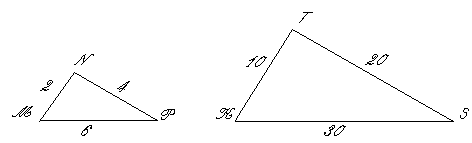 Доказать подобие треугольников и найти коэффициент подобия2.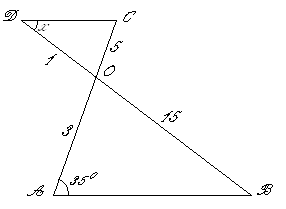 Доказать, что и найти , если 3.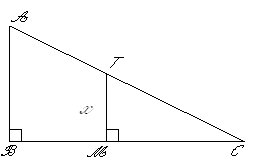 Найти х, если , , 4.Найти х, если , , 